4Content Schedule and Assessment Scoring*1st half (30%) + 2nd Half (40%) + Final Exam (30%) = Total (100%)Grading1. “IE” means the student is ineligible to take the test if subject attendance     is less than 80%2. “I” means the student waits to be awarded grades due to 2 cases:  2.1 The student lacks more than 50% of assigned tasks 2.2 The student is absent from the final examinationBoth cases need to be allowed by the school administrator3. Grades are given according to 8 levels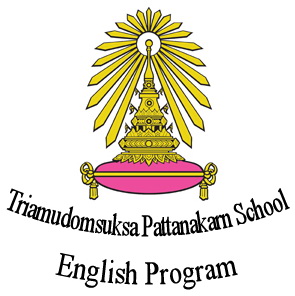 -SC23101-Semester 1      Academic Year 2021Learning hours/week: 3     Number of Credits: 1.52REMINDERS:Please communicate also with your Thai Science Teacher for more clarification and explanation.Please do check our website regularly for daily updates in Science.sciencealon.weebly.comPlease keep this paper copy with you.“To myself I am only a child playing on the beach, while vast oceans of truth lie undiscovered before me.”-Isaac Newton ContentContentAssessmentTotalScores1st HalfBefore Mid-semester30%…. %May to JulyUnit 1: Genetics Unit 2: Waves Unit 3: S.T.E.M.Unit Test 5%…. %May to JulyUnit 1: Genetics Unit 2: Waves Unit 3: S.T.E.M.Average Classwork5%…. %May to JulyUnit 1: Genetics Unit 2: Waves Unit 3: S.T.E.M.Mid-semester Examination50 items (multiple choices)20%…. %2nd HalfAfter Mid-semester40 %…. %July to SeptemberUnit 3: LightUnit 4: Solar SystemUnit Test10%…. %July to SeptemberUnit 3: LightUnit 4: Solar SystemAverage Classwork10%…. %July to SeptemberUnit 3: LightUnit 4: Solar SystemProject10%…. %July to SeptemberUnit 3: LightUnit 4: Solar SystemParticipation and Conduct10%…. %Final Examination1. 50 items (multiple choices)2. 2 subjective questions30%…. %TotalTotalTotal100%…. %GradeSignificanceScore Range4Excellent80-1003.5Very good75-793Good70-742.5Fairly good65-692Satisfactory60-641.5Rather Satisfactory55-591Passed50-540Poor/Failed0-49By: Mr. Alon T. Mayormita By: Mr. Alon T. Mayormita By: Mr. Alon T. Mayormita By: Mr. Alon T. Mayormita By: Mr. Alon T. Mayormita Name:Mr./Ms. ________________Mr./Ms. ________________Surname: ______________________Surname: ______________________Class:EP 3/___(M.3/_____)Number ___Group ___________Basic Education Core Curriculum B.E. 2551 (science)Strand 1: Living and Family Standard Sc1.2 : Understanding of process and importance of genetic transmission; evolution of living things; biodiversity; application of biotechnology affecting humans and the environment; investigative process for seeking knowledge and scientific mind; communicating knowledge that could be applied for useful purposesM3/1.Observe and explain characteristics of chromosomes with genetic units or genes in their nuclei. M3/2. Explain the importance of genetic material or DNA and the process of transmitting genetic characteristics. M3/3.Discuss genetic diseases resulting from abnormality of genes and chromosomes, and apply the knowledge gained for useful purposes. M3/4. Explore and explain biodiversity in the local area enabling living things to maintain equilibrium in their lives. M3/5. Explain effects of biodiversity on human beings animals, plants and the environment. M3/6. Explain effects of biotechnology on living of human beings and the environment.Strand 5: Energy (Waves & Light)Standard Sc5.1: Understanding of relationship between energy and life; energy transformation; interrelationship between substances and energy; effects of energy utilization on life and the environment; investigative process for seeking knowledge; and communication of acquired knowledge that could be applied for useful purposes1. Experiment and explain qualities of mechanical waves and explain relationship between speed, frequency and wavelength. 2. Explain origin of sound waves, sound beats, sound intensity, level of sound intensity, hearing of sounds and sound quality, and apply the knowledge gained for useful purposes. 3. Discuss results of searching for data on noise pollution affecting human health and propose preventive measures. 4. Explain electromagnetic waves and their spectrums and present results of searching for data on benefits and prevention of harm from electromagnetic waves. 5. Explain nuclear reaction, fission, fusion and the relationship between man and energy.1. Experiment and explain reflection and refraction of light, and apply the knowledge gained for useful purposes. 2. Explain effects of brightness on human beings and other living things. 3. Experiment and explain absorption of light, heat, seeing colours of objects, and apply the knowledge gained for useful purposes.Strand 7: Astronomy and Space (Solar SysytemStandard   SC7.1: Understanding of evolution of the solar system, galaxies and the universe; interrelationships within the solar system and their effects on living things on Earth; investigative process for seeking knowledge and scientific mind; and communication of acquired knowledge for useful purposes.M3/1. Search for relevant information and explain relationships between the sun, Earth, the moon and other planets, and the effects on the environment and living things on Earth.M3/2. Search for relevant information and explain components of the universe, galaxies and the solar system.M3/3. Specify position of constellations, and apply the knowledge gained for useful purposes.Standard   SC7.2. Understanding of importance of space technology utilized for space exploration and natural resources for agriculture and communication; investigative process for seeking knowledge and scientific mind; and communication of acquired knowledge that could be ethically applied to life and the environment.M3/1.                            Search for relevant information and discuss process of utilizing space technology for exploration of space, objects in the sky, weather conditions, natural resources for agriculture and communication.3Additional InformationAdditional InformationUNIT TEST:Unit Test Total Score is 20 AVERAGE CLASSWORK:It includes;short oral/writing participationsmall projectshomeworkvocabulary and spellingquick labquestion and answer of unit reviewPROJECT:It can be a group or individual projectUsually takes several days to finishIt may also include presentationUNIT TEST:Unit Test Total Score is 20 AVERAGE CLASSWORK:It includes;short oral/writing participationsmall projectshomeworkvocabulary and spellingquick labquestion and answer of unit reviewPROJECT:It can be a group or individual projectUsually takes several days to finishIt may also include presentation